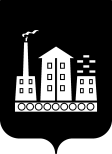 АДМИНИСТРАЦИЯГОРОДСКОГО ОКРУГА СПАССК-ДАЛЬНИЙ ПОСТАНОВЛЕНИЕ23 августа 2022г.             г. Спасск-Дальний, Приморского края                №  663-паО внесении изменений в постановление Администрации городского округа Спасск-Дальний от 9 июля 2021 г. № 347-па «Об утверждении Порядка предоставления грантов в форме субсидий в рамках системы персонифицированного финансирования дополнительного образования детей в городском округе Спасск-Дальний» На основании Устава городского округа Спасск-Дальний Администрация городского округа Спасск-ДальнийПОСТАНОВЛЯЕТ:            1. Внести в Порядок предоставления грантов в форме субсидий в рамках системы персонифицированного финансирования дополнительного образования детей в городском округе Спасск-Дальний, утвержденный постановлением Администрации городского округа Спасск-Дальний от 9 июля 2021 г. № 347-па «Об утверждении Порядка предоставления грантов в форме субсидий в рамках системы персонифицированного финансирования дополнительного образования детей в городском округе Спасск-Дальний» (в редакции постановлений Администрации городского округа Спасск-Дальний от 18 января 2022 г. № 19-па,  от 18 февраля 2022 г. № 110-па), следующие изменения:1.1. изложить первый абзац  пункта 13 раздела II в следующей редакции:«В течение 5-ти рабочих дней со дня принятия Комиссией решения о предоставлении гранта в форме субсидии поставщику образовательных услуг   Уполномоченный орган заключает с поставщиком образовательных услуг Соглашение, в котором предусматриваются:»;1.2. изложить пункт 29 раздела VI в следующей редакции:«29. В течение 2-х рабочих дней после определения актуального размера грантов в форме субсидии Уполномоченный орган направляет поставщикам образовательных услуг, заключившим Соглашения, дополнительные соглашения об изменении предельного размера гранта в форме субсидии в соответствии с его актуальным значением. Поставщик образовательных услуг подписывает дополнительное соглашение об изменении предельного размера гранта в форме субсидии в течение 2-х рабочих дней после его получения.».1.3. Приложение № 1 к Порядку изложить в новой редакции (прилагается)	2. Административному управлению Администрации городского округа Спасск-Дальний (Моняк) настоящее постановление разместить на официальном сайте правовой информации городского округа Спасск-Дальний.	3.  Контроль  за   исполнением   настоящего    постановления	 возложить на      первого заместителя главы Администрации городского округа Спасск-Дальний     Врадий Л.В.Глава городского округа Спасск-Дальний                                      О.А. МитрофановПриложение № 1к Порядку предоставления грантовв форме субсидий в рамкахсистемы персонифицированногофинансирования дополнительногообразования детей в городскомокруге Спасск-Дальний (в редакциипостановления Администрациигородского округа Спасск-Дальнийот 23 августа 2022г. № 663-па)Соглашение о предоставлении грантов в форме субсидий в рамках системы персонифицированного финансирования дополнительного образования детей в городском округе Спасск-Дальний г. Спасск-Дальний                                                   "____"_________20___г.  №______ Администрация городского округа Спасск-Дальний, в лице начальника управления образованияАдминистрации городского округа Спасск-Дальний____________________________________,действующего (ей) на основании___________________________________________,именуемая в дальнейшем «Уполномоченный орган», с одной стороны и _________________________________(наименование поставщика образовательных услуг), именуемый (ая) в дальнейшем «Получатель», в лице________________________________________________, действующего (ей) на основании_________________________________________________, с другой стороны, далее именуемые «Стороны», в соответствии с Бюджетным кодексом Российской Федерации, Порядком предоставления грантов в форме субсидий в рамках системы персонифицированного финансирования дополнительного образования детей в городском округе Спасск-Дальний, утверждённым постановлением Администрации городского округа Спасск-Дальний от ____ 20__г. №  ______  (далее – Порядок), приказом Министерства образования Приморского края от 20.04.2021 № 622 «Об утверждении правил персонифицированного финансирования дополнительного образования детей в Приморском крае» (далее – Правила персонифицированного финансирования), протоколом Комиссии по рассмотрению Заявок участников отбора от__________ №____ заключили настоящее соглашение (далее – Соглашение) о нижеследующем.1.	 Предмет Соглашения1.1	Предметом Соглашения является предоставление Получателю из местного бюджета, в 20___ - 20___ годах гранта в форме субсидии:1.1.1	в целях финансового обеспечения следующих затрат Получателя в связи с оказанием образовательных услуг в рамках системы персонифицированного финансирования дополнительного образования детей городского округа Спасск-Дальний, предусмотренных Порядком (далее – Субсидия):1.1.1.1.	затраты на оплату труда и начисления на выплаты по оплате труда педагогического персонала, непосредственно реализующего образовательную программу;1.1.1.2.	затраты на оплату труда педагогического персонала, необходимого для сопровождения реализации образовательной программы (педагоги-психологи, педагоги-организаторы, методисты, социальные педагоги и пр.);1.1.1.3.	затраты на приобретение материальных запасов, потребляемых в процессе реализации образовательной программы;1.1.1.4.	затраты на приобретение, амортизацию и восполнение средств обучения, используемых при реализации образовательной программы;1.1.1.5.	затраты на приобретение коммунальных услуг;1.1.1.6.	затраты на приобретение услуг связи;1.1.1.7.	затраты на оплату труда и начисления на выплаты по оплате труда работников, которые не принимают непосредственного участия в реализации образовательной программы (административно-управленческий, административно-хозяйственный, учебно-вспомогательный и иной персонал);1.1.1.8.	затраты на обеспечение получения дополнительного образования педагогическими работниками, принимающими участие в реализации образовательной программы;1.1.1.9.	затраты на обеспечение допуска педагогических работников к педагогической деятельности (в том числе затраты на прохождение медицинских осмотров).2.	Финансовое обеспечение предоставления Субсидии2.1.	Субсидия предоставляется Получателю на цели, указанные в разделе 1 Соглашения, в пределах лимитов бюджетных обязательств, доведенных Уполномоченному органу как получателю средств  местного бюджета, по кодам классификации расходов  местного бюджета (далее - коды БК) в общем размере _______________________ рублей ____ копеек, в том числе:в 20__ году _______(___________)  рублей____ копеек - по коду БК________;в 20__году______(______________) рублей ____ копеек - по коду БК________;в 20__году ______(___________) рублей _____ копеек - по коду БК__________.3.	Условия и порядок предоставления Субсидии3.1.	Субсидия предоставляется в соответствии с Порядком:3.1.1.	 при представлении Получателем в Уполномоченный орган заявок на перечисление средств гранта по формам, предусмотренным Порядком.3.1.2.	 при соблюдении иных условий, в том числе:3.1.2.1.получатель реализует дополнительные общеобразовательные программы, включенные в соответствии с Правилами персонифицированного финансирования в реестр сертифицированных образовательных программ.3.1.2.2.финансовое обеспечение затрат Получателя в связи с оказанием образовательных услуг в рамках системы персонифицированного финансирования дополнительного образования детей в городском округе Спасск-Дальний осуществляется при условии соблюдения Получателем требований Правил персонифицированного финансирования. С целью подтверждения возникновения затрат, на финансовое обеспечение которых предоставляется Субсидия, Получатель осуществляет ведение реестра договоров об образовании, заключенных им с родителями (законными представителями) детей – участниками системы персонифицированного финансирования дополнительного образования детей в городском округе Спасск-Дальний.3.2.	Перечисление Субсидии осуществляется в соответствии с бюджетным законодательством Российской Федерации и сроками, установленными Порядком, на счет Получателя, открытый в ___________________________.3.3.	Условием предоставления Субсидии является согласие Получателя на осуществление Уполномоченным органом и органом муниципального финансового контроля проверок соблюдения поставщиком образовательных услуг целей, условий и порядка предоставления гранта в форме субсидии. Выражение согласия Получателя на осуществление указанных проверок осуществляется путем подписания Соглашения.4.	Взаимодействие сторон4.1.	Уполномоченный орган обязуется:4.1.1.	 обеспечить предоставление Субсидии в соответствии с разделом 3 Соглашения;4.1.2.	осуществлять проверку представляемых Получателем заявок на перечисление средств гранта в форме субсидии, в том числе на соответствие их Порядку, в течение 5-ти рабочих дней со дня их получения от Получателя;4.1.3.	обеспечивать перечисление Субсидии на счет Получателя, указанный в разделе 3 Соглашения, в соответствии с пунктом 3.2 Соглашения;4.1.4.	осуществлять контроль за соблюдением Получателем порядка, целей и условий предоставления Субсидии, установленных Порядком и Соглашением, путем проведения плановых и (или) внеплановых проверок, включая проверку отчетных документов.4.1.5.	в случае установления Уполномоченным органом информации о факте (ах) нарушения Получателем Правил персонифицированного финансирования, порядка, целей и условий предоставления Субсидии, предусмотренных Порядком и Соглашением, в том числе указания в документах, представленных Получателем в соответствии с Порядком и Соглашением, недостоверных сведений, направлять Получателю требование об обеспечении возврата Субсидии в местный бюджет в размере и в сроки, определенные в указанном требовании;4.1.6.	рассматривать предложения, документы и иную информацию, направленную Получателем, в том числе в соответствии с пунктом 4.4.1 Соглашения, в течение    5-ти рабочих дней со дня их получения и уведомлять Получателя о принятом решении (при необходимости);4.1.7.	направлять разъяснения Получателю по вопросам, связанным с исполнением настоящего Соглашения, в течение 10-ти рабочих дней со дня получения обращения Получателя в соответствии с пунктом 4.4.2 Соглашения.4.2.Уполномоченный орган вправе:4.2.1.	принимать решение об изменении условий Соглашения, в том числе на основании информации и предложений, направленных Получателем в соответствии с пунктом 4.4.1 Соглашения, включая уменьшение размера Субсидии, а также увеличение размера Субсидии при наличии неиспользованных лимитов бюджетных обязательств, указанных в пункте 2.1 Соглашения при условии предоставления Получателем информации, содержащей финансово-экономическое обоснование данного изменения;4.2.2.	требовать заключения дополнительных соглашений об изменении размера Субсидии в случае установления такой необходимости в порядке и в сроки, предусмотренные Порядком.4.2.3.	приостанавливать предоставление Субсидии в случае установления факта(ов) нарушения Получателем Правил персонифицированного финансирования, порядка, целей и условий предоставления Субсидии, предусмотренных Порядком и Соглашением, в том числе указания в документах, представленных Получателем в соответствии с Соглашением недостоверных сведений, до устранения указанных нарушений с обязательным уведомлением Получателя не позднее 3-го рабочего дня с даты принятия решения о приостановлении.4.2.4.	запрашивать у Получателя документы и информацию, необходимые для осуществления контроля за соблюдением Получателем порядка, целей и условий предоставления Субсидии, установленных Порядком и Соглашением, в соответствии с пунктом 4.1.4 Соглашения.4.3.	Получатель обязуется:4.3.1.	представлять в Уполномоченный орган заявки на перечисление средств Субсидии в сроки, предусмотренные порядком; 4.3.2.	направлять Субсидию на финансовое обеспечение затрат, предусмотренных пунктом 1.1 Соглашения;4.3.3.	не приобретать за счет Субсидии иностранную валюту;4.3.4.	вести обособленный аналитический учет операций, осуществляемых за счет Субсидии;4.3.5.	осуществлять оказание образовательных услуг по договорам об образовании, заключенным в рамках системы персонифицированного финансирования дополнительного образования детей в городском округе Спасск-Дальний, с соблюдением Правил персонифицированного финансирования;4.3.6.	заключать договоры об образовании в рамках системы персонифицированного финансирования дополнительного образования детей в городском округе Спасск-Дальний в соответствии с Правилами персонифицированного финансирования;4.3.7.	заключать дополнительные соглашения об изменении размера Субсидии в случае установления Уполномоченным органом такой необходимости в порядке и в сроки, предусмотренные Порядком.4.3.8.	представлять в Уполномоченный орган отчет о расходах Получателя, источником финансового обеспечения которых является Субсидия, в соответствии с пунктом 4.1.4 Соглашения, не позднее 15-го рабочего дня, следующего за отчетным кварталом;4.3.9.	в случае получения от Уполномоченного органа требования в соответствии с пунктом 4.1.5 настоящего Соглашения:4.3.9.1.	устранять факт(ы) нарушения порядка, целей и условий предоставления Субсидии в сроки, определенные в указанном требовании;4.3.9.2.	 возвращать в местный бюджет Субсидию в размере и в сроки, определенные в указанном требовании.4.3.10.	обеспечивать полноту и достоверность сведений, представляемых в Уполномоченный орган в соответствии с Соглашением.4.4.	Получатель вправе:4.4.1.	направлять в Уполномоченный орган предложения о внесении изменений в Соглашение в том числе в случае установления необходимости изменения размера Субсидии с приложением информации, содержащей финансово-экономическое обоснование данного изменения;4.4.2.	обращаться в Уполномоченный орган в целях получения разъяснений в связи с исполнением Соглашения;5.	Ответственность Сторон5.1.	В случае неисполнения или ненадлежащего исполнения своих обязательств по Соглашению Стороны несут ответственность в соответствии с законодательством Российской Федерации.6.	Заключительные положения6.1.	Споры, возникающие между Сторонами в связи с исполнением Соглашения, решаются ими, по возможности, путем проведения переговоров с оформлением соответствующих протоколов или иных документов. При не достижении согласия споры между Сторонами решаются в судебном порядке.6.2.	Настоящее Соглашение вступает в силу с даты его подписания лицами, имеющими право действовать от имени каждой из Сторон, но не ранее доведения лимитов бюджетных обязательств, указанных в пункте 2.1 Соглашения, и действует до полного исполнения Сторонами своих обязательств по Соглашению.6.3.	Изменение Соглашения, в том числе в соответствии с положениями пунктов 4.2.1 и 4.2.2 Соглашения, осуществляется по соглашению Сторон и оформляется в виде дополнительного соглашения к Соглашению.6.4.	Расторжение Соглашения осуществляется:6.4.1.	в одностороннем порядке в случае:6.4.1.1.	реорганизации или прекращения деятельности Получателя;6.4.1.2.	нарушения Получателем порядка, целей и условий предоставления Субсидии, установленных Порядком и Соглашением;6.5.	Документы и иная информация, предусмотренные Соглашением, направляются Сторонами следующим(и) способом(ами):6.5.1.	путем использования государственной интегрированной информационной системы управления общественными финансами «Электронный бюджет»;6.5.2. вручением представителем одной Стороны подлинников документов, иной информации представителю другой Стороны.6.6.	Соглашение заключено Сторонами в форме:6.6.1.	электронного документа в государственной интегрированной информационной системе управления общественными финансами «Электронный бюджет» и подписано усиленными квалифицированными электронными подписями лиц, имеющих право действовать от имени каждой из Сторон Соглашения (Предусматривается в случае формирования и подписания соглашения в государственной интегрированной информационной системе управления общественными финансами "Электронный бюджет");6.6.2. документа на бумажном носителе в двух экземплярах, по одному экземпляру для каждой из Сторон (Предусматривается в случае формирования и подписания соглашения в форме документа на бумажном носителе).7.	Платежные реквизиты СторонАдминистрация городского округа Спасск-Дальний»Наименование ПолучателяОГРН, ОКТМООГРН, ОКТМОМесто нахождения:Место нахождения:ИНН/КППИНН/КПППлатежные реквизиты:Наименование учреждения Банка России, БИКРасчетный счетНаименование территориального органа Федерального казначейства, в котором открыт лицевой счетЛицевой счетПлатежные реквизиты:Наименование учреждения Банка России, БИКРасчетный (корреспондентский) счетНачальник управления образования Администрации городского округа Спасск-Дальний__________________Получатель__________________